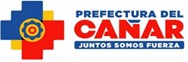 1 de 1	Nombre de la institución pública	literal s) Organismos seccionales resoluciones, actas y planes de desarrollo.xlsArt. 7 de la Ley Orgánica de Transparencia y Acceso a la Información Pública - LOTAIPArt. 7 de la Ley Orgánica de Transparencia y Acceso a la Información Pública - LOTAIPArt. 7 de la Ley Orgánica de Transparencia y Acceso a la Información Pública - LOTAIPArt. 7 de la Ley Orgánica de Transparencia y Acceso a la Información Pública - LOTAIPArt. 7 de la Ley Orgánica de Transparencia y Acceso a la Información Pública - LOTAIPArt. 7 de la Ley Orgánica de Transparencia y Acceso a la Información Pública - LOTAIPArt. 7 de la Ley Orgánica de Transparencia y Acceso a la Información Pública - LOTAIPs) Los  organismos seccionales, informarán oportunamente a la ciudadanía de las resoluciones que adoptaren, mediante la publicación de las actas de las respectivas sesiones de estos cuerpos colegiado, así como sus planes de desarrollo locals) Los  organismos seccionales, informarán oportunamente a la ciudadanía de las resoluciones que adoptaren, mediante la publicación de las actas de las respectivas sesiones de estos cuerpos colegiado, así como sus planes de desarrollo locals) Los  organismos seccionales, informarán oportunamente a la ciudadanía de las resoluciones que adoptaren, mediante la publicación de las actas de las respectivas sesiones de estos cuerpos colegiado, así como sus planes de desarrollo locals) Los  organismos seccionales, informarán oportunamente a la ciudadanía de las resoluciones que adoptaren, mediante la publicación de las actas de las respectivas sesiones de estos cuerpos colegiado, así como sus planes de desarrollo locals) Los  organismos seccionales, informarán oportunamente a la ciudadanía de las resoluciones que adoptaren, mediante la publicación de las actas de las respectivas sesiones de estos cuerpos colegiado, así como sus planes de desarrollo locals) Los  organismos seccionales, informarán oportunamente a la ciudadanía de las resoluciones que adoptaren, mediante la publicación de las actas de las respectivas sesiones de estos cuerpos colegiado, así como sus planes de desarrollo locals) Los  organismos seccionales, informarán oportunamente a la ciudadanía de las resoluciones que adoptaren, mediante la publicación de las actas de las respectivas sesiones de estos cuerpos colegiado, así como sus planes de desarrollo localGOBIERNOS SECCIONALES (Resoluciones, Actas de Sesiones, Planes de Desarrollo, Plan de Ordenamiento Territorial y Ordenanzas emitidas)GOBIERNOS SECCIONALES (Resoluciones, Actas de Sesiones, Planes de Desarrollo, Plan de Ordenamiento Territorial y Ordenanzas emitidas)GOBIERNOS SECCIONALES (Resoluciones, Actas de Sesiones, Planes de Desarrollo, Plan de Ordenamiento Territorial y Ordenanzas emitidas)GOBIERNOS SECCIONALES (Resoluciones, Actas de Sesiones, Planes de Desarrollo, Plan de Ordenamiento Territorial y Ordenanzas emitidas)GOBIERNOS SECCIONALES (Resoluciones, Actas de Sesiones, Planes de Desarrollo, Plan de Ordenamiento Territorial y Ordenanzas emitidas)GOBIERNOS SECCIONALES (Resoluciones, Actas de Sesiones, Planes de Desarrollo, Plan de Ordenamiento Territorial y Ordenanzas emitidas)GOBIERNOS SECCIONALES (Resoluciones, Actas de Sesiones, Planes de Desarrollo, Plan de Ordenamiento Territorial y Ordenanzas emitidas)Plan de Desarrollo LocalPlan de Desarrollo LocalPlan de Desarrollo LocalPlan de Desarrollo LocalPlan de Ordenamiento TerritorialPlan de Ordenamiento TerritorialPlan de Ordenamiento TerritorialLink para descargar el Plan de Desarrollo LocalLink para descargar el Plan de Desarrollo LocalLink para descargar el Plan de Desarrollo LocalLink para descargar el Plan de Desarrollo LocalLink para descargar el Plan de Ordenamiento TerritorialLink para descargar el Plan de Ordenamiento TerritorialLink para descargar el Plan de Ordenamiento TerritorialDescripción de la materiaNúmero y fecha del ActaLink para descargar el Acta de la SesiónResumen de la resoluciónNúmero y fechaInstancia que emite la resoluciónLink para descargar el documento de la resoluciónLink para descargar el ActaLink para descargar la resoluciónLINK PARA DESCARGAR LAS ORDENANZAS EMITIDASLINK PARA DESCARGAR LAS ORDENANZAS EMITIDASLINK PARA DESCARGAR LAS ORDENANZAS EMITIDASLINK PARA DESCARGAR LAS ORDENANZAS EMITIDASLINK PARA DESCARGAR LAS ORDENANZAS EMITIDASOrdenanzas emitidas durante el ejercicio fiscal 2014Ordenanzas emitidas durante el ejercicio fiscal 2014FECHA ACTUALIZACIÓN DE LA INFORMACIÓN:FECHA ACTUALIZACIÓN DE LA INFORMACIÓN:FECHA ACTUALIZACIÓN DE LA INFORMACIÓN:FECHA ACTUALIZACIÓN DE LA INFORMACIÓN:FECHA ACTUALIZACIÓN DE LA INFORMACIÓN:30/12/202130/12/2021PERIODICIDAD DE ACTUALIZACIÓN DE LA INFORMACIÓN:PERIODICIDAD DE ACTUALIZACIÓN DE LA INFORMACIÓN:PERIODICIDAD DE ACTUALIZACIÓN DE LA INFORMACIÓN:PERIODICIDAD DE ACTUALIZACIÓN DE LA INFORMACIÓN:PERIODICIDAD DE ACTUALIZACIÓN DE LA INFORMACIÓN:MENSUALMENSUALUNIDAD POSEEDORA DE LA INFORMACIÓN - LITERAL s):UNIDAD POSEEDORA DE LA INFORMACIÓN - LITERAL s):UNIDAD POSEEDORA DE LA INFORMACIÓN - LITERAL s):UNIDAD POSEEDORA DE LA INFORMACIÓN - LITERAL s):UNIDAD POSEEDORA DE LA INFORMACIÓN - LITERAL s):TÉCNICA DE PROTECCION ESPECIAL  DEL CGDSTÉCNICA DE PROTECCION ESPECIAL  DEL CGDSRESPONSABLE DE LA UNIDAD POSEEDORA DE LA INFORMACIÓN DEL LITERAL s):RESPONSABLE DE LA UNIDAD POSEEDORA DE LA INFORMACIÓN DEL LITERAL s):RESPONSABLE DE LA UNIDAD POSEEDORA DE LA INFORMACIÓN DEL LITERAL s):RESPONSABLE DE LA UNIDAD POSEEDORA DE LA INFORMACIÓN DEL LITERAL s):RESPONSABLE DE LA UNIDAD POSEEDORA DE LA INFORMACIÓN DEL LITERAL s):Sra. DIANA SERRANO GONZÁLEZSra. DIANA SERRANO GONZÁLEZCORREO ELECTRÓNICO DEL O LA RESPONSABLE DE LA UNIDAD POSEEDORA DE LA INFORMACIÓN:CORREO ELECTRÓNICO DEL O LA RESPONSABLE DE LA UNIDAD POSEEDORA DE LA INFORMACIÓN:CORREO ELECTRÓNICO DEL O LA RESPONSABLE DE LA UNIDAD POSEEDORA DE LA INFORMACIÓN:CORREO ELECTRÓNICO DEL O LA RESPONSABLE DE LA UNIDAD POSEEDORA DE LA INFORMACIÓN:CORREO ELECTRÓNICO DEL O LA RESPONSABLE DE LA UNIDAD POSEEDORA DE LA INFORMACIÓN:dyany77@hotmail.comdyany77@hotmail.comNÚMERO TELEFÓNICO DEL O LA RESPONSABLE DE LA UNIDAD POSEEDORA DE LA INFORMACIÓN:NÚMERO TELEFÓNICO DEL O LA RESPONSABLE DE LA UNIDAD POSEEDORA DE LA INFORMACIÓN:NÚMERO TELEFÓNICO DEL O LA RESPONSABLE DE LA UNIDAD POSEEDORA DE LA INFORMACIÓN:NÚMERO TELEFÓNICO DEL O LA RESPONSABLE DE LA UNIDAD POSEEDORA DE LA INFORMACIÓN:NÚMERO TELEFÓNICO DEL O LA RESPONSABLE DE LA UNIDAD POSEEDORA DE LA INFORMACIÓN:(02) 2-241-918 EXTENSIÓN 102 (Número de teléfono y extensión)(02) 2-241-918 EXTENSIÓN 102 (Número de teléfono y extensión)